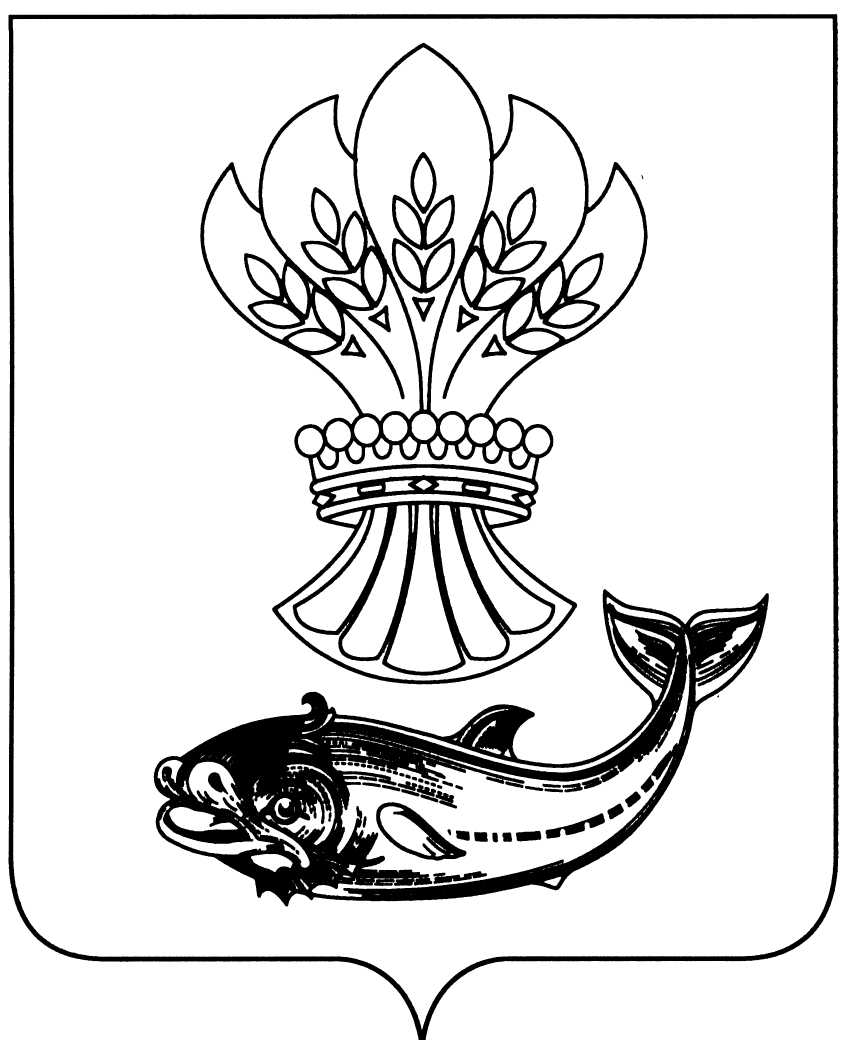 АДМИНИСТРАЦИЯПАНИНСКОГО МУНИЦИПАЛЬНОГО РАЙОНАВОРОНЕЖСКОЙ ОБЛАСТИП О С Т А Н О В Л Е Н И Еот  18.09.2020   №  380р. п. ПаниноОб утверждении Устава муниципального бюджетного учреждения культуры «Межпоселенческий Дом культуры             и досуга» Панинского муниципального района Воронежской области в новой редакцииВ целях приведения Устава муниципального бюджетного учреждения культуры «Межпоселенческий Дом культуры и досуга» Панинского муниципального района Воронежской области в соответствие действующему законодательству администрация Панинского муниципального района Воронежской области п о с т а н о в л я е т:1. Утвердить прилагаемый Устав муниципального бюджетного учреждения культуры «Межпоселенческий Дом культуры и досуга» Панинского муниципального района Воронежской области (далее - Устав)                    в новой редакции.2. Исполняющей обязанности директора муниципального бюджетного учреждения культуры «Межпоселенческий Дом культуры и досуга» Панинского муниципального района Воронежской области Семённиковой Тамаре Николаевне зарегистрировать Устав в установленном законом порядке и в связи с утверждением нового Устава внести изменения в наименование ифилиалов учреждения согласно приложению №1.3. Признать утратившим силу Устав, утвержденный постановлением администрации Панинского муниципального района Воронежской области от 15.12.2017 № 457 «Об изменении типа муниципального казенного учреждения культуры «Межпоселенческий Дом культуры и досуга» Панинского муниципального района Воронежской области».4. 	Настоящее постановление вступает в силу со дня его подписания.5. Опубликовать настоящее постановление в официальном периодическом печатном издании Панинского муниципального района Воронежской области «Панинский муниципальный вестник» и разместить      на официальном сайте администрации Панинского муниципального района Воронежской области в информационно-телекоммуникационной сети «Интернет».6. Контроль за исполнением настоящего постановления возложить             на заместителя главы администрации Панинского муниципального района Воронежской области Солнцева В.В.ГлаваПанинского муниципального района                                                Н.В. ЩегловПриложение №1к распоряжению администрацииПанинского муниципального районаВоронежской областиот «____»_____________№_______Муниципальное бюджетное учреждение культуры«Межпоселенческий дом культуры и досуга» (МБУК «МДКиД»)Филиал муниципального бюджетного учреждения культуры «Межпоселенческий дом культуры и досуга» Перелешинский сельский дом культуры (филиал МБУК «МДКиД» Перелешинский СДК);Филиал муниципального бюджетного учреждения культуры«Межпоселенческий дом культуры и досуга» Михайловский сельский дом культуры (филиал МБУК «МДКиД» Михайловский СДК);3.	 Филиал муниципального бюджетного учреждения культуры «Межпоселенческий дом культуры и досуга» Прогрессовский сельский дом культуры (филиал МБУК «МДКиД» Прогрессовский СДК);4.	Филиал муниципального бюджетного учреждения культуры «Межпоселенческий дом культуры и досуга» Криушанский сельский дом культуры (филиал МБУК «МДКиД» Криушанский СДК);5.	Филиал муниципального бюджетного учреждения культуры «Межпоселенческий дом культуры и досуга» Краснохолмовский сельский дом культуры (филиал МБУК «МДКиД» Краснохолмовский СДК);6.	Филиал муниципального бюджетного учреждения культуры «Межпоселенческий дом культуры и досуга» Дзержинский сельский дом культуры (филиал МБУК «МДКиД» Дзержинский СДК);7.	Филиал муниципального бюджетного учреждения культуры «Межпоселенческий дом культуры и досуга»  Чернавский сельский дом культуры, (филиал МБУК «МДКиД» Чернавский СДК);8.	Филиал муниципального бюджетного учреждения культуры «Межпоселенческий дом культуры и досуга» Лимановский сельский дом культуры (филиал МБУК «МДКиД» Лимановский СДК);9.	Филиал муниципального бюджетного учреждения культуры «Межпоселенческий дом культуры и досуга» Верхнекатуховский сельский клуб (филиал МБУК «МДКиД» Верхнекатуховский СК);10.Филиал муниципального бюджетного учреждения культуры «Межпоселенческий дом культуры и досуга» Сергеевский сельский клуб (филиал МБУК «МДКиД» Сергеевский СК);11. Филиал муниципального бюджетного учреждения культуры «Межпоселенческий дом культуры и досуга» Мартыновский сельский культуры (филиал МБУК «МДКиД»Мартыновский СК);12. Филиал муниципального бюджетного учреждения культуры «Межпоселенческий дом культуры и досуга» Майский сельский дом клуб (филиал МБУК «МДКиД» Майский СДК);13 Филиал муниципального бюджетного учреждения культуры «Межпоселенческий дом культуры и досуга» КДЦ кинотеатр «Восток» (филиал МБУК «МДКиД» КДЦ кинотеатр «Восток»).